Jméno a příjmení: ______________________		Třída: _______   	    Datum:______________Zeleně vyznač správnou odpověď:Jak se nazývá nejstarší období našich dějin? prapravěkpravěkstarověkOdkud se především dozvídáme o životě lidí v pravěku? z archeologických nálezůz knih, z kronikz filmůČím se pravěcí lidé živili? mlékem, chlebem a medemdobytkem a obilímlesními plody a divokou zvěříJaký materiál využili pravěcí lidé ke zhotovení prvních nástrojů? kámenhlínubronzProč se naší zemi začalo říkat Bohemia? podle praotce Čechapodle slovanského kmene Bójůpodle keltského kmene BójůCo sloužilo pravěkým lovcům k výrobě oděvu? kožešiny z ulovených zvířatlátky utkané ze lnulisty ze zelených rostlinKterý materiál používal člověk ke stavbě domu v pravěku? měď, bronz, železo, trávukůly, proutí, hlínu, slámukůži, kámen, cihly, taškyKde žili pravěcí lidé? v jeskyníchna zámcíchve městech a vesnicíchJaké zbraně používali pravěcí lovci k lovu mamutů? oštěpy, sekerymeče, pušky a dělavidle a prakyKterý kov se člověk naučil zpracovávat jako první? bronzželezoocelJak žili pravěcí lidé? samostatněv tlupách v rodináchKteré zvíře pravěcí lovci na našem území často lovili? mamutaslonabizonaZ čeho si pravěcí lidé vyráběli šperky a ozdoby? z klacíků a z listíz kostíz kameneJak se jmenuje autor knihy Lovci mamutů? Josef LadaZdeněk BurianEduard Štorch     /1415. K obrázkům doplň správné názvy: 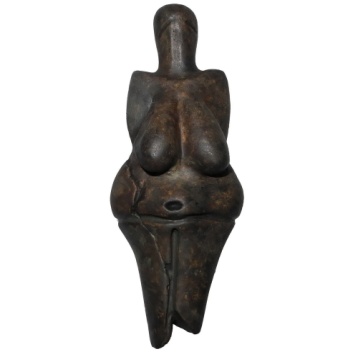 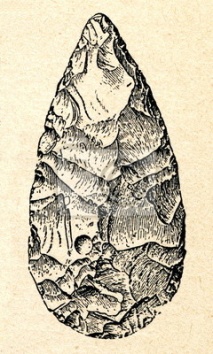 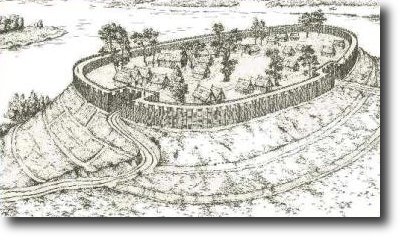 _______________________	________________________	    ____________________________________															       /3Celkový počet bodů: 17					Moje body: ________17 – 15.................114 – 12.................211 – 7...................36 – 3.....................42 – 0.....................5